LE MOIS DE FÉVRIER EN FRANCE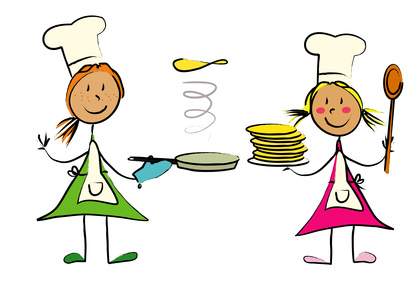 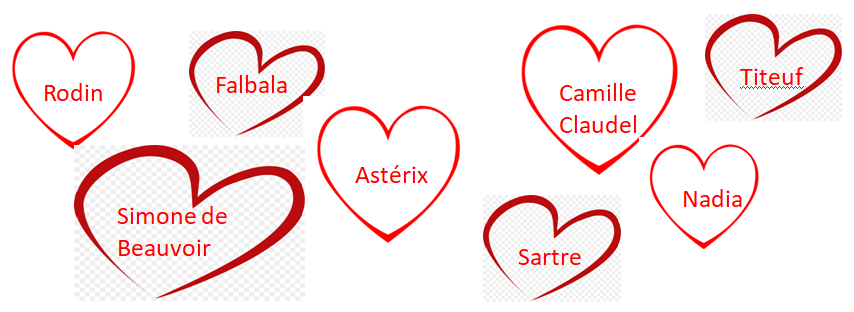 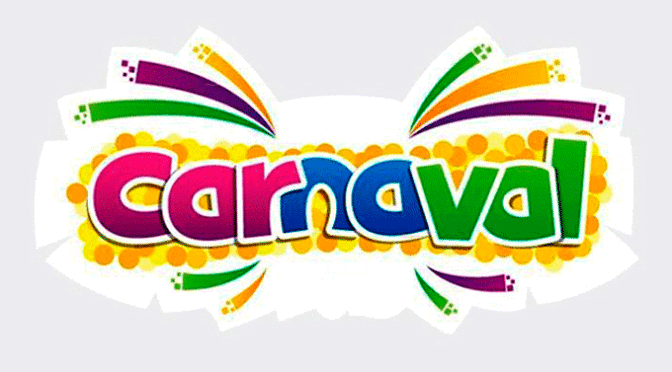 CORRIGÉ:FarineSartre / Simone de BeauvoirRodin / Camille ClaudelTiteuf / NadiaObélix est amoureux de Falbala, pas Astérix3EEANFTEUCISLDMQIHEEEUINCAUFTSSNTRISUEUYSLOMASQUECEEANFTEUCISLDMQIHEEEUINCAUFTSSNTRISUEUYSLOMASQUEC